Sault Area High School and Career Center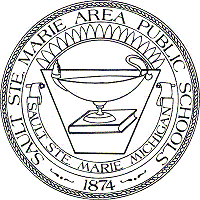 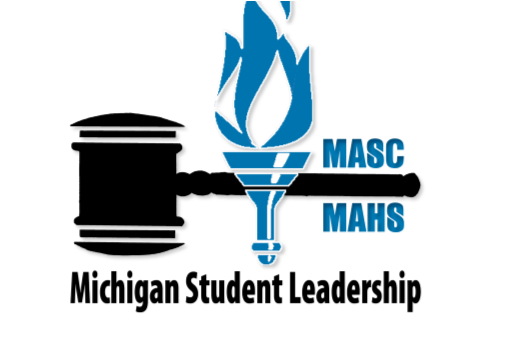 Student Government Constitution Article I - Name The name of this school, Sault Area High School and Career Center, in accordance for the Constitution of the Student Government Council. Article II - Purpose The purpose of the Sault Area High School Student Government is to will be to participate in the governance of such activities as council projects, staff/student appreciation, publicity, council meetings, elections, annual reports, student attitude/involvement, committee recommendations, council fund raising, spirit week, social events, school morale/pride, leadership education and development, etc…) Article III - Authority Since the principal is directly responsible for the welfare of the school, it is expressly understood that powers herein delegated to the Student Government of the Student Body electorate are in whole subject to the advice and consent of the principal or his/her designee.  All actions taken forth by Student Government can and shall be approved by authority before any action can be implemented.  Authority has the right to veto any student government action.Article IV - Membership All registered students of Sault Area High School are eligible to become members of the student council.  See election/selection requirements. Article V – Organization of Student Government Student Government President:Represent the Student Body at all school district and civic meetings or eventsEncourage, teach and guide council members so that the goals of the Council are met.Schedule regular committee and government meetingsPreside at all government meetings as well as other student government functions.Keep regular contact with committees to determine whether they are completing tasks in a timely manner.Be the liaison with administration, staff, school board and communityMaintain close and regular communication with the Student Government Advisor.In consultation with Student Government Advisor:Appoint or determine duties of all offices and committeesAppoint or recommend members to various committeesPrepare agendas for all meetingsSet evaluation procedures for all activities and events.All other duties as assigned by the Student Government AdvisorAct as chairperson of Community Service Committee, and monitor all other committees.QualificationsMust be a responsible an organized person who is willing to take on the workload.Must be elected by the Senior Class (as the top vote getter), and be a Senior at SAHSHave attended SAHS for a minimum of one full school year before becoming PresidentShould not hold the presidential office in any other group.Student Government Vice President:Fill in for the president in his/her absenceAssist in all of the president’s duties, as requested by the president or SG advisorAct as chairperson for School Spirit CommitteeMeet with president on a regular basisProvide additional leadership and direction for the student government and student body.Qualifications:Must be a responsible and organized person who is willing to take on the workload.Must be a Junior or Senior at SAHSHave attended SAHS for a minimum of one full school year before becoming Vice PresidentStudent Government Treasurer:Record funds collected and distribute current balances to Student GovernmentAssist in the handling of incoming and outgoing expenses with supervision of the SG Advisor.Maintain files and records of all government businessAct as chairperson for the Fundraising CommitteeRepresent the Student Body and provide leadership for themQualifications:Must be a responsible and organized person who is willing to take on the workload.Must be able to keep records and hold the highest level of ethics.Attend SAHSStudent Government Secretary:Record and distribute all minutes for Student GovernmentHandel incoming and outgoing correspondenceMaintain files and records of all government businessAct as chairperson for Recognition CommitteeRepresent the Student Body and provide leadership for themQualifications:Must be a responsible and organized person who is willing to take on the workload.Attend SAHSStudent Government Historian:Controls communication with student body through announcements, bulletin boards, website, and social media, as approved by SG President or AdvisorAct as chairperson for Portfolio CommitteeRepresent the Student Body and provide leadership for themQualifications:Must be a responsible and organized person who is willing to take on the workload.Attend SAHSArticle VI – Election/Selection Procedures Elections will occur in May for the upcoming school year.  If a student is in good academic standing they may run for office again.Students are voted onto student government by their graduating class.In the event that a current member of student government would like to remain on student government, their seat would not be up for reelection, as they may be reappointed by the Advisor or Principal.All initial candidates for student government office must complete the application process before the vote takes place.  No write in candidates are accepted. New members are determined by Student Government Advisor and Principal, with student and staff voting to provide feedback.  All selections are determined in partnership of the student government advisor and principal.Each grade will be allowed a maximum of 3 members for a total of 12.Article VII – Duties and Responsibilities Section 1 – The Powers and Duties of Student GovernmentTo give advice and consent to legislation for the regulation of the students within the body.To approve the yearly budget for Student GovernmentTo assign jurisdiction among the bodies of the student government, in case of dispute over any responsivities not expressly delegated to one certain body.To interpret meaning of the Constitution of the Student Government in case of dispute.To maintain communication between students and administration on matters concerning the general Student Body (i.e. curriculum, athletics, attendance, events, etc.)All members shall have one vote on student government issues.  The President shall not vote except in the case of a tie.To hold regular meetings.Article VIII – Attendance, Initiative, Removal, etc… Section 1: Initiative On a written petition of 10 voting members of the Student Council or 100 members of the Student Body, the Student Council shall take immediate action on any matter of school interest referred by such a petition. Section 2: ImpeachmentAny member of student government, upon a petition of 50% of their constituents, shall be subject to recall vote, which will be open to the constituents. Before the recall vote, the officer in question shall be given the opportunity to speak before an assembly of the constituents. A majority of those votes cast are required to remove an officer. Section 3: Removal From Office Student Government, upon petition of 2/3 of student government, shall be subject to a vote to remove them from office. Before the final vote, the member shall be given the opportunity to speak before the Student Council. A vote of the Student Council is required to remove the officer from office. Not more than 10 days after an officer has been removed, a committee appointed by the Student Government must select, by interview, a person to fill the vacant office.  If the Student Body President is impeached, the Vice-President becomes President, and a committee fills the Vice- President’s office. An impeached officer my not run for any other office which is part of the Student Council. The Student Government Advisor may remove any student from the government without student government permission upon approval from Principal. Article IX – By-Laws The Student Council is empowered to write all appropriate procedures and regulations necessary to carry out the letter and spirit of the Constitution. Article X – Amending the Constitution An amendment to the Constitution may be proposed and discussed at a regular meeting of the Student Council.  A  majority is required to accept the amendment. The proposed amendment will be presented to the faculty and administration for discussion. The proposed amendment shall be adequately publicized two (2) weeks before the election is held. A majority of the votes cast by the Student Body shall be required to carry the amendment.  Upon passage, it will be added to the existing Constitution. Article XI – Ratification of the Constitution The ratification by a majority of the Student Body in a general vote shall be sufficient for the establishment of this Constitution as the governing instrument for Sault Area High School Student Body Association. The Student Government represents the students of their class. The council consists of a president, vice-president, secretary, treasurer, historian and three total representatives from each grade comprise the remainder of the council. Any student is eligible to run as an officer or representative, but must follow guidelines set by the Student Senate advisor. The Student Council positions are a one-year term.Student Government By-LawsConduct Code for Student Government Members:Each member of Student Governed must abide by the following rules of conduct.The student must maintain a grade point average of 3.0 and fail no classes.The student must keep a good attendance and tardy record for all classes.The student should be a good citizen and representative at all times.The student should not receive a referral or be suspended for any reason.The student should not be caught breaking any lawsFailure to uphold these rules of conduct will result in a review of Student Government status.Attendance Policy for Student Government Members:Based on the schedule of two meetings minimum per month, members must attend at a minimum one of the meetings per month to maintain membership status.  Excused of each absence is left up to the discretion of the Student Government Advisor.Meeting times will be determined by the Student Government Advisor and Student Government President, with consideration from members.Voting Procedures of Student Government:In order to call a vote on an issue, seven members of Student Council must be present, excluding the President.A vote will be passed if a simple majority is achieved.The President may only vote in the event of a tie.Committee Formation:When an activity needs the formation of committees, it shall be the responsibility of the President to establish these committees and to evaluate the process.All executive committee members should chair one standing committee.Recognition – SecretaryCommunity Service – PresidentFundraising – TreasurerSchool Spirit – Vice PresidentPortfolio – HistorianProcedures for Amending By-Laws:If the need arises to amend the By-Laws, changes should be discussed among the Student Government.  A special committee may be formed to draft a proposal and present it to the Student Government. All changes must pass a student government vote before adoption.Definition of the Rules of Order for Conducting Meetings:Student Council meetings will be conducted using “Roberts’s Rules of Parliamentary Procedure”